Credit MemoCredit MemoCredit MemoDate CREDIT # Phone Fax TOPhone Customer ID JOBQuantityItem #DescriptionDescriptionUnit PriceLine TotalSubtotalSubtotalSales TaxSales TaxTotalTotal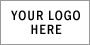 